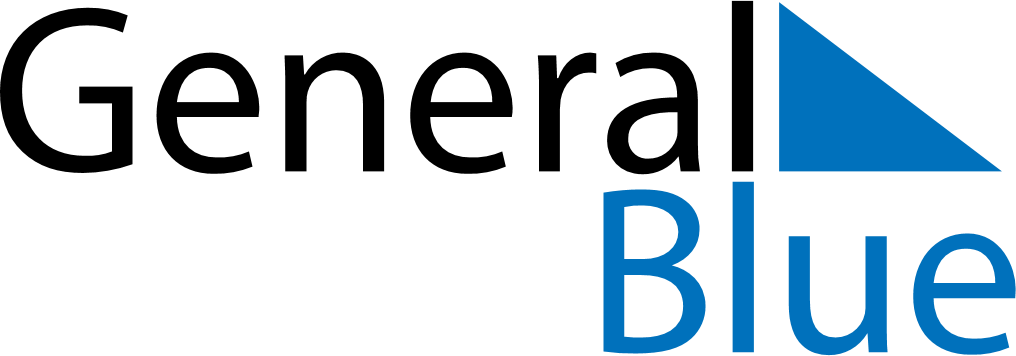 October 2019October 2019October 2019KenyaKenyaSUNMONTUEWEDTHUFRISAT123456789101112Moi Day1314151617181920212223242526Mashujaa DayMashujaa Day (substitute day)2728293031